German GCSE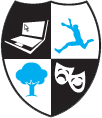 Skills students are examined on:Suggested revision activities to help your child prepare for the GCSE exam: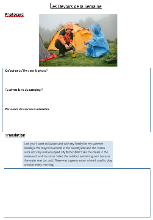 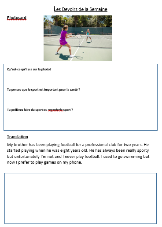 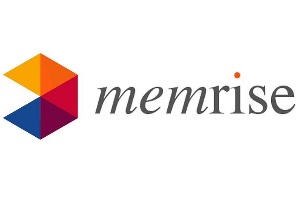 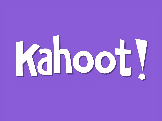 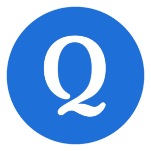 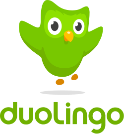 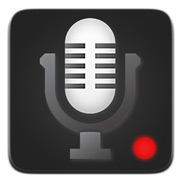 Exam Board: AQA4 Papers (25% each)Listening ReadingSpeaking Writinghttps://www.aqa.org.uk/exams-administration/exams-guidance/find-past-papers-and-mark-schemes Reading and listening skillsWriting Skills Reading/listening to German passages on a wide variety of topics including some new language.Answering in GermanAnswering in EnglishMultiple choiceTrue/false/not mentionedPositive/ negative/ bothIdentify the true statementsTranslating in to English A short essay of 90 words covering all 4 bullet pointsA longer essay of 150 words which requires planning.A translation in to German – application of grammar rules essential especially recognising and using tenses. Reading/listening to German passages on a wide variety of topics including some new language.Answering in GermanAnswering in EnglishMultiple choiceTrue/false/not mentionedPositive/ negative/ bothIdentify the true statementsTranslating in to English Speaking SkillsReading/listening to German passages on a wide variety of topics including some new language.Answering in GermanAnswering in EnglishMultiple choiceTrue/false/not mentionedPositive/ negative/ bothIdentify the true statementsTranslating in to English  Rôle playDescribe a photo and answer general topic questions